Классный час «Все профессии важны».Класс: 1-2Дата проведения:Классный руководитель: Искалиева С.З.Цель: обогащение знаний детей о различных профессиях.Задачи: Образовательная – дать представление о разнообразии профессий, выборе профессийРазвивающая – расширение жизненного опытаразвитие познавательных процессов (память, мышление, внимание, воображение)развитие творческого потенциала личностиВоспитательная - углубление внутреннего мира учащихсяпривить уважение к людям разных профессийформирование умения работать в группе, коллективеформирование умения работать организованно, сосредоточенно, уважать мнение товарищаОборудование: карточки разного цвета «Узнай профессию»; конверт с рассыпавшимися буквами; бумажные звездочки; тесты; предметы труда представителей разных профессий.ХОД классного часаОрганизационный момент.Учитель.:Здравствуйте, врачи и учителя, токари и поэты, спортсмены и космонавты, артисты и мореплаватели, строители и защитники Отечества! Не удивляйтесь, что я вас так называю. Пройдут школьные годы, и именно вы станете за штурвал корабля, построите уютные дома, сошьете красивую и удобную одежду, испечете самый вкусный в мире торт или откроете новые звезды. Но чтобы кем-то стать в жизни, вам надо прежде вырасти и выучиться.                                                                                                                                           II. Сообщение темы классного часа.Учитель:Отгадайте загадки: Учу ребятишек читать и писать,
Природу любить, пожилых уважать.
Кто это, ребята?Дети. Учитель.Учитель:Правильно. Речь идет о моих коллегах.– Какие предметы ведут учителя в школе?Дети:  Математику, физкультуру, рисование, физику...- Посмотрите, как разнообразна моя профессия.Учитель: У меня есть друзья. Угадайте, кто они?
Он в дни болезней всех полезней
И лечит нас от всех болезней.Дети: Врач.- Как называется детский врач - педиатр, зубной врач- стоматолог, глазной врач- окулист.Учитель:Кладет кирпич за кирпичом,
Растет этаж за этажом.
И с каждым часом, с каждым днем
Все выше, выше новый дом.Дети:Строитель.- Какие строительные специальности вы знаете? (каменщик, маляр, штукатур)Учитель:Ребята, вы догадались, о ком и о чем пойдет речь сегодня на уроке?Дети:О людях разных профессий.Учитель:Прочитайте тему нашего классного часа.«Все профессии нужны, все профессии важны».– А вы согласны с этим высказыванием?Давайте попробуем сегодня на уроке проверить истинность этого высказывания.III. Знакомство с новым материалом.Учитель постепенно открывает на доске план рассказа о профессии.- В течение урока мы составим план рассказа о профессииНа доске: ПЛАН.– Что же такое профессия? Обратимся к толковому словарю. Давайте предоставим слово тому, кто сегодня работает со словарем.Ученик: Профессия – это основное занятие человека, его трудовая деятельность.Учитель: Труд формирует самого человека. Каждый человек трудится на своем месте: вы – в школе, ваши родители – на производстве.- А чем ценен ваш труд?Дети: Мы получаем прочные знания, чтобы быть в жизни успешными.Учитель:Сейчас я проверю ваше внимание. Любой рассказ начинается с названия.Учитель вывешивает на доску карточку с первым пунктом плана.На доске: 1. Название профессии.Учитель:Каждой профессии присущи свои предметы труда, важные и необходимые. По предметам можно догадаться, о какой профессии идет речь. Этим мы с вами сейчас и займемся.ИГРА «УЗНАЙ ПРОФЕССИЮ».У каждого из вас на столе лежит карточка-схема определенного цвета, где зашифровано название профессии. А теперь переверните карточки. По опорным словам отгадайте профессию, впишите ее в центр и поднимайте карточку.Дети работают самостоятельно.– Проверяем: вы называете сначала опорные слова, а затем профессию. Если все согласны с ответом, хлопните в ладоши.
А теперь проверим правильность написания профессий. (На доске: летчик, парикмахер, учитель)- Скажите, какая на ваш взгляд, профессия здесь лишняя. Ответ обоснуйте.На доске: парикмахер, летчик, учительДети:Учительница, так как только она учит детей.-Летчик - он водит самолеты.Учитель:Есть еще один вариант ответа: парикмахер – лишнее слово. Догадайтесь – почему?Дети:Парикмахер - он подстригает людей, у него работают руки. А летчик, учительница думают, рассуждают, то есть работают головой.Учитель: Говоря о профессии, можно сказать какой труд – физический или умственный – является основным в этой профессии. В первых двух профессиях основным является умственный труд, а в профессии парикмахер основной труд – физический.- Так что же можно еще рассказать о профессии?Дети: Какой труд используется в профессии.Учитель:Это и будет второй пункт плана.Учитель вывешивает на доску карточку.На доске: 2. Какой труд используется в профессии?IV. Самостоятельная работа.Работа в парах.Учитель:Сейчас вы будете работать в парах. На столах у вас лежат карточки с названиями профессий. 1, 3 ряд – выберите профессии, связанные с умственным трудом, 2 ряд - – профессии физического труда. У доски будут работать дети, сидящие на первой парте среднего ряда.токарь, писатель, строитель, бухгалтер, учитель, экскурсовод, фермер, актер, библиотекарь, водитель, портной, сапожник, спасатель, врач– Проверим вашу работу.Отвечают дети, работающие у доски.Дети:К физическому труду мы отнесли профессии токаря, строителя, фермера, водителя, портного, сапожника, спасателя.Учитель:Есть замечания? Продолжим.Дети:К умственному труду мы отнесли профессии писателя, бухгалтера, учителя, экскурсовода, актера, библиотекаря, врача.Учитель:Это важные профессии, часто встречающиеся в нашем городе. Люди этих профессий способствуют развитию и процветанию нашего края.– Что еще можно включить в план описания профессии?Дети:Рабочее место.Учитель вывешивает карточку.На доске: 3. Рабочее место.- А сейчас проверим себя. У вас на столе листок с текстом. Возьмите его и соедините стрелочкой название профессии и место работы человека.Котельная				шофер
Детский сад				кочегар
Столовая				воспитатель
Автобус				продавец
Магазин				повар
По ходу работы учитель проверяет тесты у 5–6 учеников.- Сверьте свои ответы. Если у вас есть ошибки, то исправьте их.V. Физкультминутка.Учитель:А сейчас – минутка отдыха. Встаньте, выйдите из-за парт.Учитель читает слова и показывает движения. Дети повторяют:Трактор водит – ... (тракторист),
Электричку – ... (машинист),
Стены выкрасил – ... (маляр),
Доску выстрогал – ... (столяр),
В доме свет провел – ... (монтер),
В шахте трудится – ... (шахтер),
В жаркой кузнице – ... (кузнец).
Кто всё знает – молодец!VI. Работа по теме  (продолжение).Учитель:Отгадайте загадку:Умный он, и даже слишком.
Управляю я им мышкой.
С ним не буду я скучать –
Можно в игры поиграть.
Что это, ребята?Дети:Компьютер.Учитель:А для чего нам в жизни необходим компьютер?Дети:Для игры, для того чтобы быстро напечатать текст, для рисования, просмотра мультфильмов, прослушивания музыкальных произведений.Учитель:Кто знает, как называется профессия человека, пишущего программы, по которым работает компьютер?Дети:Программист.Учитель:Программист — специалист, занимающийся написанием программ для ЭВМ, то есть программированием. Да, эта профессия в последнее время стала очень важной и престижной. В нашем постоянно развивающемся городе, где много различных предприятий, эта профессия просто необходима.Учитель:Значит, включим в наш план еще один пункт.Учитель вывешивает карточку на доску.На доске: 4. В чем заключается деятельность человека?- Чем занимаются люди этих профессий.ИГРА «МОЯ ПРОФЕССИЯ – САМАЯ ВАЖНАЯ».Учитель:А сейчас предлагаю выбрать необходимые предметы труда для представителей разных профессий. Сейчас я буду читать стихотворение Дж. Родарри «Чем пахнут ремесла» и выберу трех человек, по одному с каждого ряда.Учитель читает стихотворение, как считалку.1-й ряд. У каждого дела 
Запах особый.
В булочной пахнет 
Тестом и сдобой.2-й ряд. Пахнет кондитер 
Орехом мускатным,
Доктор в халате – 
Лекарством приятным.3-й ряд. Рыбой и морем 
Пахнет рыбак. 
Только безделье 
Не пахнет никак.Выбранные дети выходят к столу и выступают в роли повара, электрика, врача.Учитель:Перед вами на столе лежат предметы, относящиеся к разным профессиям. Выберите вещи, необходимые для вас: повар, врач, электрик. А мы проследим, правильно ли ребята выбирают себе предметы.Дети выбирают предметы.Учитель:Назовите сначала профессию, а потом предметы труда, которые вы выбрали.Дети отвечают.Учитель:А теперь докажите одноклассникам, что именно ваша профессия самая важная. А вы, ребята, слушайте внимательно и дополняйте ответ.Дети приводят по 2–3 доказательства.Ученик-врач:Профессия врача – самая важная, так как эти люди лечат нас, делают прививки от болезней, следят за нашим здоровьем.Ученик-милиционер:Профессия электрика– самая важная, так как эти люди делают нашу жизнь светлее, сейчас без электричества невозможно прожить. Ученик-повар:Профессия повара – самая важная, так как эти люди готовят нам еду, пекут пироги.Учитель:Спасибо, ваши ответы очень убедительны. Ребята, встречали ли вы представителей этих профессий? Где?Учитель:Что нужно для того, чтобы стать мастером своей профессии?Дети:Нужны знания.Учитель:Знания каких наук нужны во всех профессиях? Уточните.– Врач должен знать строение организма человека, химический состав лекарств, математику, чтобы рассчитать дозировку лекарств.– Повар должен знать математику, чтобы рассчитать норму расхода продуктов.- Электрик – физику, математику.Учитель:Прочитайте следующий пункт плана.Учитель вывешивает карточку на доску.На доске: 5. Знания, используемые в профессии.– Можно быть прекрасным, знающим врачом, водителем, грузчиком. Но человек в любой профессии должен обладать необходимыми качествами, чтобы своим трудом приносить радость. Выберите из списка черты характера, которыми, как вы считаете, должен обладать человек.На доске:добрый, добросовестный, эгоистичный, ответственный, злой, внимательный, терпеливый, сознательныйДети отвечают.– Что вы не выбрали, почему?Дети:Не выбрали слова эгоистичный, злой – они обозначают отрицательные качества человека.VII. Закрепление полученных знаний.Учитель:Вы любите мечтать? Давайте помечтаем о ваших будущих профессиях. Подумайте, кем бы хотели стать вы? Расскажите о своей профессии по плану, составленному на доске. Кто желает рассказать?Выслушиваются ответы детей.VIII. Итог.Учитель:Да, ребята, много на свете разных профессий, каждая необходима и важна. В будущем я желаю вам выбрать себе профессию по душе. Когда в небе падает звезда, люди загадывают желание и верят в то, что оно исполнится. У нас в классе есть звезды. Они лежат у вас на партах. Кем вы мечтаете стать в будущем? Напишите название этой профессии на ваших звездочках: с одной стороны – будущую профессию, с другой – фамилию. Это ваша мечта. Мы сохраним звезды до 11-го класса. Наверное, вам будет очень интересно узнать, исполнится ли ваше желание.Дети пишут на звездочках.– А сейчас вы прикрепите свои звездочки возле фотографии с видом Самары.  Вы прикрепили здесь звездочки потому, что именно вы – наше будущее, надежда и опора.Много здесь профессий разных,
Выбрать что – не знаешь сразу.
В жизни много пригодится –
Стоит только научиться!Учитель:Что необходимо делать сейчас, чтобы ваши мечты сбылись?Дети:Учиться хорошо.Учитель:Как можно назвать сегодня вашу профессию?Дети:Ученик.Учитель:Оцените свою работу на уроке.Дети показывают значки: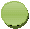 Зеленый– «работал очень хорошо»;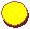 Желтый– «работал хорошо»;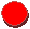 Красный– «могу работать лучше».